SLOVENSKÝ ZVÄZ CHOVATEĽOVZákladná organizácia Martin Králičí hop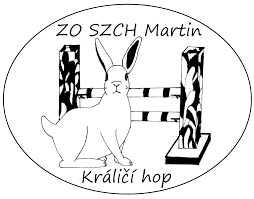 Vás srdečne pozýva na preteky v králičom hope v TrstenejDátum konania: 04.09. 2021Miesto podujatia: Krakovská cesta 963, 02801 Trstená (Colný úrad Trstená - odbočka v pravo na futbalové ihrisko Kľozov)Zodpovedný usporiadateľ: Mária KamenickáRozhodcovia: Erika Melušová, Mária KamenickáRegistrácia a veterinárna príjemka zvierat:Králiky, ktoré v stanovenom čase neprejdú veterinárnou príjemkou, nebudú pripustené na štartSúťažné disciplíny: Rovinná dráha (ľahká, stredná, ťažká)Parkúr (ľahká, stredná, ťažká)Skok vysoký Skok ďalekýAkákoľvek trieda bude vyhlásená iba v prípade prihlásenia minimálne 3 súťažných dvojíc.V rovinnej dráhe a parkúre sa budú bežať dva behy, pričom sa do výsledku započíta lepší beh.Harmonogram pretekov:  8:00 - 8:30  veterinárna príjemka a registrácia8:30 – 12:30  Rovinná dráha12:30 – 13:30  Skok vysoký13:30 – 14:00  Obedná prestávka14:00 – 16:30  Parkúr16:30 – 17:30  Skok ďaleký18:00 – 19:00  Vyhodnotenie, vyhlásenie výsledkovUvedené časy sú orientačné a môžu sa meniť v závislosti od počtu štartujúcich pretekárov a typu pretekov.Podmienky: časový limit a maximálny čas behov v rovinnej dráhe a parkúre stanoví rozhodca pred pretekom.Počiatočná výška pri skoku vysokom je 50cm, pri skoku ďalekom je 60cm.Povrch dráhy: tráva/koberecCeny: Ocenení budú pretekári, ktorý sa umiestnia na prvých troch miestach v jednotlivých disciplínach a v každej triede.Štartovné: Prvý štart: 3€ (platí pre každého králika)Každý ďalší štart: 2€ štartovné sa platí pri registráciíVeterinárne podmienkyNa preteky môžu nastúpiť len králiky s platným očkovacím preukazom, prípadne s veterinárnym osvedčením. Z dokladov musí byť zrejmé a potvrdené, že králik je zdravý a bol očkovaný proti králičiemu moru a myxomatóze (obvykle preočkovanie býva každých 6 mesiacov). Králikom, pri ktorých vznikne podozrenie na chorobu, alebo iné nedostatky súvisiace s nesprávnou starostlivosťou o králika, nebude umožnené štartovať na pretekoch. Štartovať nesmú ani gravidné a dojčiace samice.Ustajnenie králikov:Bude vo vlastných prepravkách/ klietkach s nepriepustným dnom, s čistou podstielkou senom a vodu pre králika.Uzávierka prihlášok: do 23.08. 2021, alebo do naplnenia maximálneho počtu štartov v danej disciplíne, o čom bude pretekár uvedomený (max. 150 štartov). Vyplnené prihlášky zasielajte elektronicky na adresu: verakam1511@gmail.com Všetci súťažiaci sú povinný riadiť sa na pretekoch platným súťažným poriadkom SZCH, ktorý je k dispozícií na: http://szch.sk/sutazny-poriadok-kralicieho-hopu-szch/Súhlas s jeho dodržiavaním súťažiaci potvrdzuje svojím podpisom v prihláške na preteky!Usporiadateľ má právo na odmietnutie prihlášky a to bez udania dôvodu.Usporiadateľ si vyhradzuje právo v prípade veľkého záujmu ukončiť príjem prihlášok.Usporiadateľ si vyhradzuje právo na zmenu propozícií.